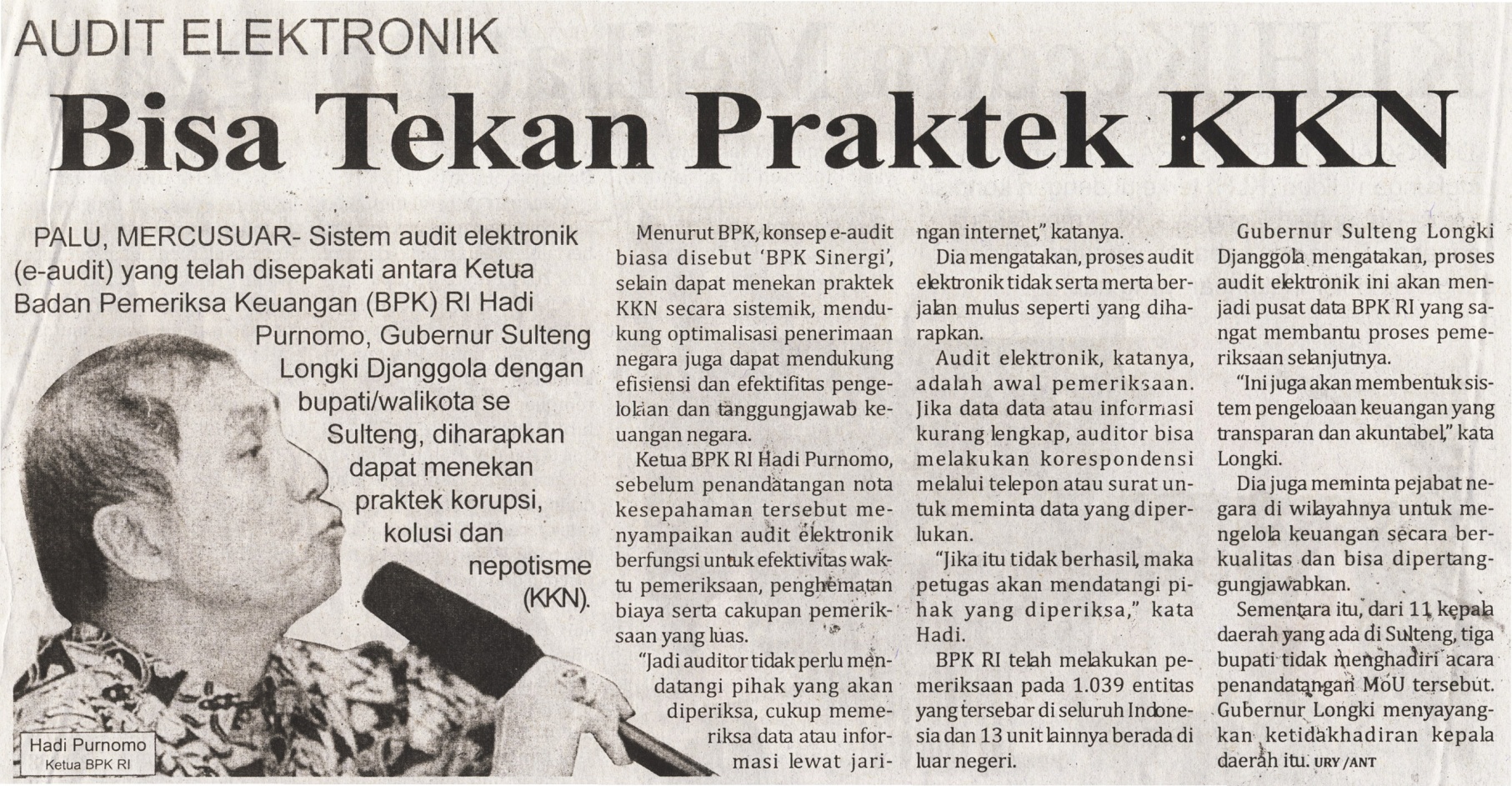 Harian:MercusuarKasubaudSulteng  IHari, tanggal:Rabu, 09 November  2011KasubaudSulteng  IKeterangan:Halaman 7 Kolom 1-4KasubaudSulteng  IEntitas:Provinsi SultengKasubaudSulteng  I